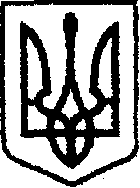 У К Р А Ї Н Ачернігівська обласна державна адміністраціяУПРАВЛІННЯ  КАПІТАЛЬНОГО БУДІВНИЦТВАН А К А Звід  29 квітня 2021 р.                        Чернігів		                      № 20-аг Про право керування автомобілемВідповідно до статей 6, 41 Закону України «Про місцеві державні адміністрації», з метою ефективного використання службових автомобілів, що належать Управлінню капітального будівництва Чернігівської обласної державної адміністрації, та забезпечення оперативного вирішення для виробничих питань,наказую:1. Надати право керування службовим автомобілем ГАЗ 31105, державний реєстраційний номер СВ3263АК, провідному інженеру відділу організації будівництва та технічного нагляду Олександру Борздому.2. Встановити, що на час поїздок провідний інженер відділу організації будівництва та технічного нагляду Олександр Борздий, який здійснює керування автомобілем ГАЗ 31105, державний реєстраційний номер СВ3263АК, відповідальними за використання паливно-мастильних матеріалів, збереження, справний технічний стан та дотримання вимог законодавства щодо використання службових автомобілів.3. Контроль за виконанням наказу залишаю за собою.Начальник								Богдан КРИВЕНКО